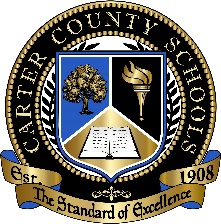 2019-2020 Official Eligibility Form for Distinguished ScholarsHigh School – Grades 11-12School: 					Grade: 			Student’s Name: 				High School:  A minimum of 20 points is required for the Distinguished Scholar Program. (23 points possible)Total Points Achieved: 	Points are earned through the following means:Attendance: *See Note
   Unexcused Absences	Points
	 0 – 1 day 	5
	 1.1 – 2 days	4
______	 2.1 – 3 days	3
	 3.1 – 4 days 	2
	 4.1 – 5 days 	1
	 5.1 + days	0Grades (Accumulated GPA)
	 GPA		Points
	 4.0+	 	5
	 3.8 –3.9	4
	 3.6 – 3.7 	3
	 3.4 – 3.5 	2
	 3.2 – 3.3 	1
	 below	3.2	0Citizenship**
      Discipline Referrals		Points
	 No Referrals 		5
	 1 Referral		4
	 2 Referrals 		3
	 3 Referrals 		2
	 4 or More Referrals	0
	 Suspension 		0ACT Composite Score
 	Score 		Points	 27-36		5
	 20-26		4
	 16-19		3
	 0-15		1Extra-Curricular Activities and Community Service
3 points possible - 3 activities
	 Band
______ 	 Beta Club
______ 	 JROTC 
______ 	 A Sport
	 Cheerleading
	 Manager
______ 	 Mentor/Tutor
______ 	 Academic Team
	 FFA
______  FBLA
______  FCCLA
	 Community Volunteer
	 Programs
	 Community Group
	 Other (Please list)